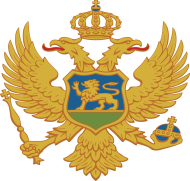 FOND ZA OBEŠTEĆENjEZ A H T J E VMolim Vas da mi izdate potvrdu o konverziji obeštećenja u obveznice po rješenju Komisije za povraćaj i obeštećenje Opština ______________ br.  __________________ od ____________, zavodni broj ___________ na ime ___________________________ u  cjelokupnom iznosu.Prilog: kopija lične kartePODNOSILAC ZAHTJEVA     _________________________                        (ime i prezime)     _________________________                              (JMBG)     _________________________                                                              (adresa i opština)                                                                         _________________________                                                                                                 (telefon)                                                                         _________________________                                                                                                                                                                         (potpis)